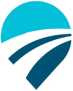 PRO TRAVEL CK, s.r.o. | cestovní kancelář | Prokopova 23, 301 00 Plzeň, Česká republika tel.: xxxxx, xxxxx | fax: xxxxx email: xxxxx IČ: 26355353 | DIČ: CZ26355353 | www.protravel.czTermín: 23.-28.5.2024	Číslo zájezdu: 24-437	Cena: 9 400 KčMALEBNÁ PROVENCEDEN: ODJEZD Z ČRNa zájezd vyjedeme od budovy školy v pozdních večerních hodinách. Autobusem pojedeme do Francie a zastavovat budeme jen na protažení a toalety.DEN: PONT DU GARDOdpoledne přijedeme k Pont du Gard, největšímu římskému akvaduktu v Evropě, který zajišťoval zásobování města Nimes vodou. Dozvíme se o výstavbě a důležitosti akvaduktu, projdeme se kolem něj i po něm a někdo se možná i vykoupe v řece Gard. V podvečer odjedeme na ubytování.DEN: GORDES, ABBAYE DE SÉNANQUE, AVIGNONPo snídani navštívíme kamenné domy ve vesnici Gordes, které dramaticky spadají po úbočí kopce a vytvářejí tak jednu z nejčastěji fotografovaných scenérií v celé Provence. Vesnici si nejen proto oblíbili filmoví režiséři, hudebníci a malíři. Mezi turistické magnety patří i románský cisterciácký klášter Abbaye de Sénanque, půvabně zasazený do krajiny a obklopený levandulovými poli. Odpoledne se vydáme do centra města Avignon, jednoho z nejvýznamnějších a nejkrásnějších měst jižní Francie. Uvidíme zde papežský palác Palais des Papes s přilehlou zahradou, vyfotíme se na slavném mostě Pont St-Bénézet přes řeku Rhonu, projdeme se půvabným starým městem a budeme mít i chvíli volného času. Pak odjedeme na ubytování jako minulou noc.DEN: LES BAUX DE PROVENCE, CAMARQUE, ST. MARIES DE LA MERPo snídani se vydáme k Les Baux de Provence, impozantním ruinám hradního komplexu umístěných na skalním ostrohu, odkud se nabízejí krásné výhledy na typickou krajinu Provence a vápencové pohoří Chaine des Alpilles. V přilehlé vesničce si budeme moci nakoupit suvenýry. Prohlédneme si také nedalekou jedinečnou multimediální expozici Carrieres de Lumieres. Pak projedeme národním parkem Camarque (plameňáci, bílí koně, černí býci) do Saintes-Maries-de-la-Mer, projdeme se městečkem a budeme mít volno na relaxaci na pláži. Zájemci se budou moci vydat na výlet lodí po NP Camarque. Večer se vrátíme na ubytování jako minulou noc.DEN: LE GRAU DU ROI, AIGUES MORTESPo snídani pojedeme do letoviska Le Grau du Roi, kde strávíme většinu dne. Prohlédneme si žraloky a lachtany v místním mořském akváriu a budeme mít i dost času na koupání či relax na pláži, případně na procházku po rybářském městečku. Později odpoledne přejedeme vlakem do opevněného středověkého městečka Aigues Mortes z doby Ludvíka IX. Volný čas využijeme na procházku po hradbách nebo půvabnými uličkami s obchůdky, které nabízí místní produkty. Ve večerních hodinách odjedeme zpět do České republiky.DEN: NÁVRAT DO ČRnoci budeme pokračovat v cestě a domů se vrátíme v odpoledních hodinách.ceně je zahrnuto:doprava zájezdovým autobusem - klimatizace, kávovar, video, lednička, prodej nápojů3x ubytování se snídaní v hotelu typu Premiere Classe po třech osobách na pokoji s vlastním soc. zařízenímslužby průvodce po celou dobu zájezdumobilní aplikace plná praktických informací a zábavy pro každého účastníkakomplexní cestovní pojištění zahrnující pojištění léčebných výloh, úrazu, odpovědnosti, zavazadel a stornaV ceně není zahrnuto:vstupy do navštívených objektů, jízdné: 20-30 EUR pro studenty do 18 letPoznámky:cena platí při obsazení zájezdu minimálním počtem 40 platících účastníků